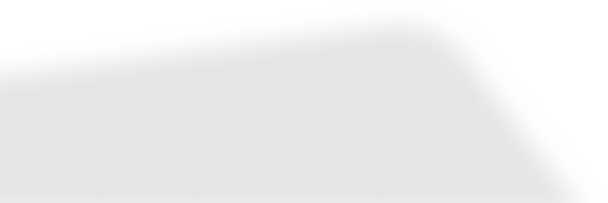 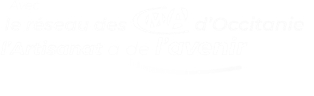 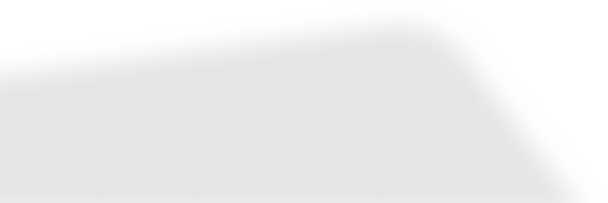 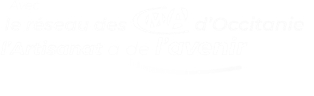 IDENTIFICATION Brevet Professionnel MaçonOBJECTIFSÀ l’issue de la formation, le stagiaire ou l’apprenant est en capacité de :A partir d’un plan ou sur consignes, réaliser des coffrages, raccorder des conduites, préparer le mortier et le béton, maçonner des parpaings et briques, façonner des aciers, monter des planchers, réaliser des finitions (chape, seuil, enduit…) sur petits et moyens bâtiments Réaliser une implantation de bâtiment Organiser son poste de travail Respecter les modes opératoires et les normes de fabrication d’un bâtiment Tenir compte de l’organisation globale du chantier Réaliser des quantitatifs, des commandes et veiller à l’approvisionnement des stocks Respecter les normes d’hygiène, de sécurité et d’environnement Prendre des initiatives sur des tâches complexes, développer une capacité de travail en équipe et gérer une équipePublic  Accessible à tous à partir de 16 ans ( 15 ans sous conditions)  PrérequisTitulaire d’un CAP Maçon Modalité d ’admission et Délais d’accèsPour tous : Formation en présentiel et en distancielRéunion d’information collective, test de positionnement et/ou entretien individuel.En apprentissage : signature d’un contrat d’apprentissage et intégration tout au long de l’année  Délais d’accès : sous 5 jours Hors apprentissage : de 1 à 4 mois selon le financementDuréeDe 480 h à 1 260 hTarifPrise en charge complete pour un contrat d’apprentissagePrise en charge partielle ou totale pour tout autre dispositif selon la situation et le statut du candidat : 14 € / heure de formation (proposition d’un parcours Personnalisé) CONTENUDomaine Professionnel Préparation d'un chantier - Exploitation des donnéesIdentifier et exploiter les informations utiles au chantierReconnaître le chantier sur siteParticiper à l'analyse des risques et proposer des solutions adaptéesVérifier la faisabilité des prescriptions et soumettre des adaptationsParticiper à la définition et à la quantification des besoinsParticiper à l'élaboration des documents d'exécution
Réalisation d'ouvragesMonter, utiliser et démonter des échafaudages de piedsDéconstruire - déposer et démonter des élémentsImplanter les constructions, les éléments de structureTracer les ouvragesRéaliser des terrassements complémentairesMettre en place des réseaux enterrésRéaliser des ouvrages en bétonRéaliser des ouvrages en maçonneriePoser des éléments préfabriquésRéaliser une reprise en sous-oeuvre et intervenir sur le bâti existantExécuter des finitionsRéaliser des ouvrages en matériaux biosourcés et d'origine minérale
Suivi du chantier et communicationInstaller le chantierRéceptionner, répartir ou faire répartir les matériels et les matériauxGérer les déchets de chantierEncadrer une équipeRépartir les tachesAppliquer et faire appliquer les mesures de préventionRecueillir et transmettre des informationsParticiper au tutorat des apprentis et à l'accompagnement des stagiairesEffectuer le repliement du chantier

Domaine Enseignement Général : Mathématiques Sciences physiques et chimiques Expression et connaissance du monde Langue vivanteMobilité (facultatif) Moyens pédagogiquesMoyens matériels : Un atelier maçonnerie, plâtre et carrelage, salle de cours, laboratoire de langue, salle informatique, tableau interactif, centre de ressources, laboratoire de fabrication.Moyens pédagogiques : équipe de formateurs pluridisciplinaires, délivrance d’un livret d’apprentissage, suivi de la formation avec accès internet sur Net YPAREO et MOODLE pour les maîtres d’apprentissage et les familles/tuteur, visite d’entreprise, rencontre parents / formateurs : 1 fois par an.Évaluation  Examen ponctuel Qualification et CertificateurBrevet Professionnel Diplôme de NIVEAU IV. Certificateur Ministère Education Nationale et de la Jeunesse Code RNCP 38303 du 22/11/2023  https://www.francecompetences.fr/recherche/rncp/38303/ Attestation de compétences Remise en fin de formation.Poursuite de parcours  CAP Carrelage Mosaïste – CAP Métiers du Plâtre – Pack « créateur » pour création d’entrepriseLieu  Centre de Formation aux Métiers de l’Ariège, 2 Rue jean moulin, 09000 Foix.AccessibilitéLe Centre de Formation aux Métiers accueille les personnes en situation de handicap.Référent Handicap – Patrick ATTARD – 05 34 09 88 14 – p.attard@cma-ariege.frContact  Apprentissage : Sylvie Tessier, Conseillère CAD, 05 34 09 79 00, s.tessier@cma-ariege.frReconversion Adultes : Elodie GOMEZ 05 34 09 88 06 e.gomez@cm-ariege.fr 